ВПР в 2023 году  Несмотря на то, что учащимся предстоит сдавать контрольные срезы в начале года, традиционные весенние ВПР в 2023 году никто не отменяет. Школа составит свой график ВПР на 2022-2023 учебный год, учитывая рекомендацию Рособрнадзор провести контрольные в такие сроки.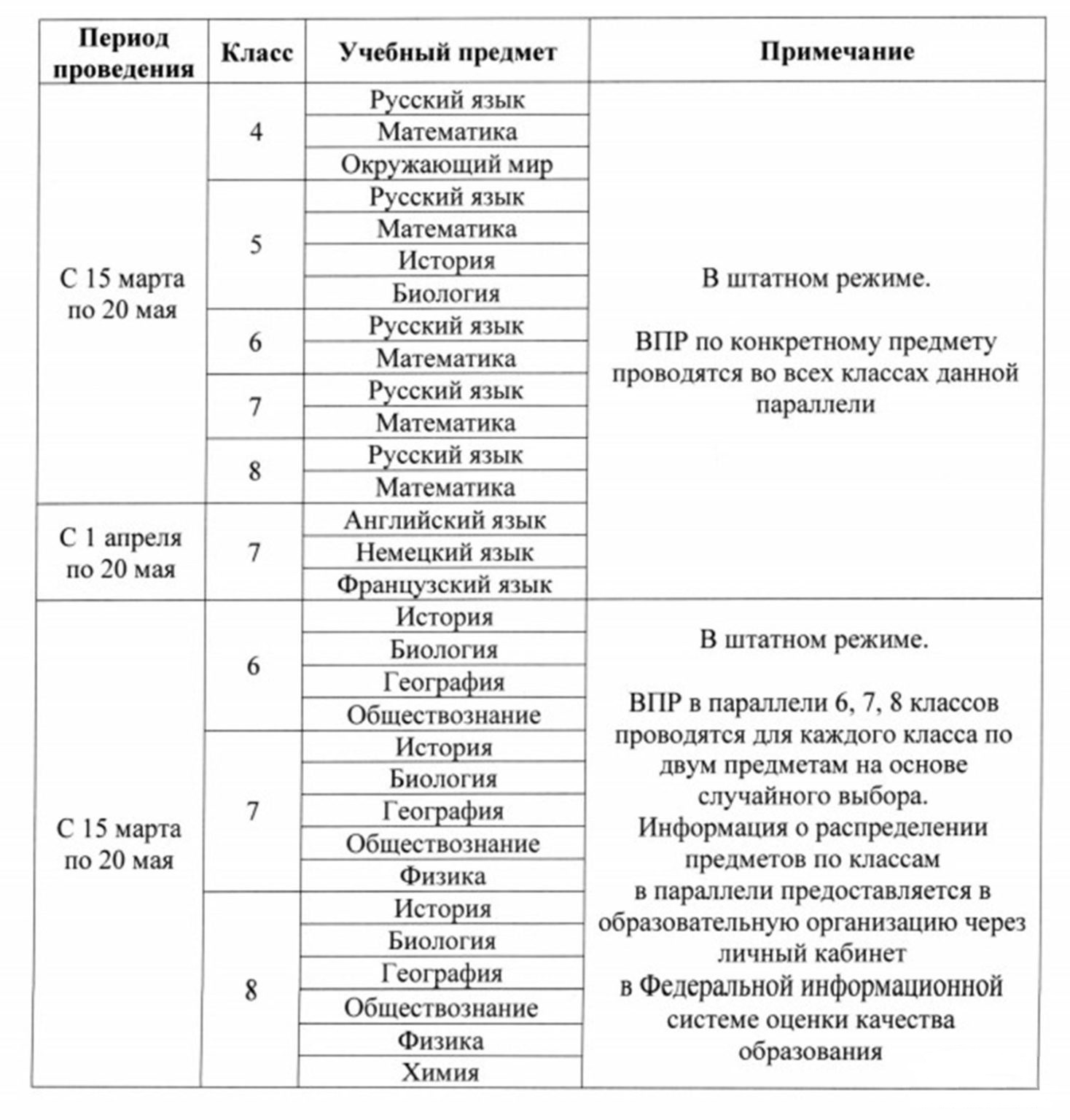 